Wandelclub Sterrestappers 				26 mei 2024		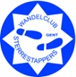 De Zwalmvallei anders bekeken - versie 2Sint-Goriks-OudenhoveRustig dorpje  in de Zwalmstreek. De oudste schriftelijke vorm van deze nederzettingsnaam dateert uit de 12e eeuw en was oudenhoua sancti gaugerici. Sint-Goriks-Oudenhove behoorde tot de baronie van Zottegem en in de Sint-Gorikskerk zie je nog romaanse elementen. Op de derde zondag van mei vindt hier een ruiterommegang plaats. Sint -Gorik komt van de H. Gaugericus en zijn feestdag is 11 augustus. Hij wordt dikwijls afgebeeld met een draak onder zijn voeten.Sint-Maria-OudenhoveUit 1428 dateren vermeldingen van het dorp als ’Sente-Marien-Oudenhove’. In de volksmond wordt nog regelmatig gesproken van "Aunove". De naam heeft eenzelfde oorsprong als Sint-Goriks-Oudenhove en zou liggen bij het ontstaan van een gemeenschap rond een hof dat er altijd (van ouds) heeft gestaan. Oudenhove kan dan geïnterpreteerd worden als "het oude hof". In de middeleeuwen behoorde het gebied tot het land van Aalst, in leen gehouden door de heren van Zottegem. Een aantal gronden was in bezit van de Sint-Adriaansabdij van Geraardsbergen en de Kartuizers.Middenloop Zwalmis een natuurreservaat in de Zwalmvallei langs de Zwalm in de Vlaamse Ardennen. Het reservaat bestaat uit verschillende deelgebieden (Boterhoek, Bruggenhoek, Bruul, Jan de Lichte, Jansveld, Moriaan, Rozenhoek, Vossenhol, Kloosterbos). Het natuurgebied beslaat een totale oppervlakte van ongeveer 90 ha en wordt beheerd door Natuurpunt. Het reservaat is erkend als Europees Natura 2000-gebied.De middenloop wordt gekenmerkt door een asymmetrisch dal. Dit asymmetrische dal is vermoedelijk ontstaan door langdurige verschillen in sneeuwbedekking en afsmeltingsduur. Het landschap van de vallei, die regelmatig overstroomt, bestaat uit een groen lappendeken van beekdalbossen, graslanden en moerassige gedeelten. Wij doen o.a. in de voormiddag  de Zegelaarbeekvallei.De Zegelaarbeek is een zijriviertje van de Zwalm.  De Zegelaarbeekvallei is geen officieel natuurpunt -reservaat ( dat is middenloop Zwalm)  maar omvat wel het  Vossenhol en het Kloosterbos. De Zegelaarbeek heeft zich ingesneden in de steile oostelijke flank  van de Zwalmvallei. Hierdoor is een interessant landschap ontstaan meteen grote variatie aan biotopen. We pauzeren hier eventjes bij “de boom van Jan” , een idyllisch plekje in het Vossenhol. Hier vinden we hoofdzakelijk graslanden en wat beukenbos . De noordgerichte flank van het valleitje wordt ingenomen door het Kloosterbos. Het Vossenhol en het Kloosterbos liggen op het grondgebied van Sint-Maria-Oudenhove. In de namiddag doen we de Boterhoek aan. De Boterhoek ligt op het grondgebied van Michelbeke (Zwalm).MijnwerkerspadHet Mijnwerkerspad is een bijzonder spoor door de Vlaamse Ardennen en het Pays des Collines. Een vroegere spoorweg die verder leeft als fiets- en wandelpad.  Het Mijnwerkerspad volgt de bedding van de oude spoorlijn 82, die van Zottegem tot Ronse liep. Van Strijpen tot Opbrakel is dit een verhard fiets- en wandelpad. Tussen Opbrakel en Ellezelles, op het grondgebied van Flobecq, is de oude spoorwegbedding verkocht aan particulieren. Het fiets- en wandelpad is hier onderbroken.Verder in Ellezelles kan men terug aansluiten op het fiets- en wandelpad op de oude spoorlijn 87. De lijnen 82 en 87 liepen tussen Ellezelles en Ronse over het zelfde spoor. Duizenden arbeiders werden via dit spoor naar Henegouwen vervoerd om daar te werken in het Waalse steenkoolbekken.Boembekemolen met Bezoekerscentrum Vlaamse Ardennen De Boembekemolen is een watermolen in de Zwalmvallei in Michelbeke. In 1544 wordt de molen voor het eerst vermeld als eigendom van graaf Lamoraal van Egmont. Pas in de nasleep van de Franse Revolutie kwam de Boembekemolen in particulier bezit terecht. In de tweede helft van de 19de eeuw verloor de Boembekemolen geleidelijk aan zijn laatmiddeleeuwse uitzicht. Rond 1900 deed het industriële tijdperk zijn intrede met de plaatsing van een stoommachine die later werd vervangen door de nog steeds aanwezige dieselmotor. De molen is buiten dienst sinds 1967, Voor de restauratie van de molen werd de vzw Boembeke opgericht. Die heeft de molen opnieuw maalvaardig gemaakt en omgebouwd tot een bezoekersruimte van het natuurgebied Middenloop Zwalm Bronnen : wikipedia Trage wegen.be, https://inventaris.onroerenderfgoed.be/ile/relict/300437 Meander jan –feb 2006  (tijdschrift van Natuurpunt)